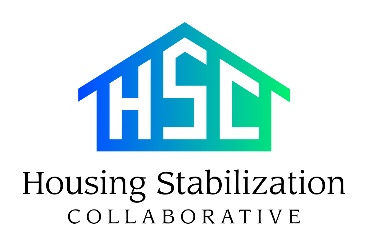 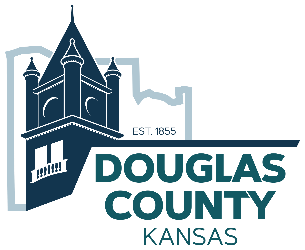 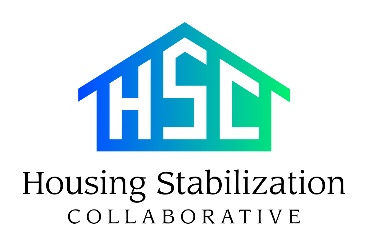 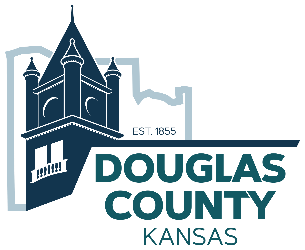 Self-Attestation of Current Income (past 60 days)Please select any of the following sources of income that your household receives: ❏ Employment income❏ Unemployment income❏ Temporary Assistance for Needy Families (TANF), Child support, Social Security income❏ Self-employment income❏ Cash income❏ Wages from a closed business❏ Wages from Veterans administration, gross rental or lease income, cash benefits❏ Other (please describe): ___________________________________________________________________________❏ No incomePlease declare the total amounts below:I understand that I am reporting my past and current income to establish my eligibility and the determination of the amount of assistance needed.  I declare under penalties of perjury that the foregoing representations of the income for my household are true, correct, accurate, and complete in all respects.   Month Amount Source/Employer 1. 2. 3. 4. ____________________________________________ ____________________________________________ Name Date ____________________________________________ ____________________________________________     Signature Address 